		П Р О Е К Т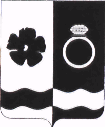 АДМИНИСТРАЦИЯ ПРИВОЛЖСКОГО МУНИЦИПАЛЬНОГО РАЙОНАПОСТАНОВЛЕНИЕот          2023    №      -пО внесении изменений в постановление администрации Приволжского муниципального района от 19.08.2022 №476-п «Об утверждении муниципальной программы Приволжского городского поселения «Развитие субъектов малого и среднего предпринимательства в Приволжском городском поселении на 2023-2025 годы»Руководствуясь Федеральным законом от 24.07.2007 №209- ФЗ «О развитии малого и среднего предпринимательства в Российской Федерации»,  статьей 179 Бюджетного кодекса Российской Федерации, решением Совета Приволжского городского поселения от 28.11.2011 №67 «Об утверждении Положения о бюджетном процессе в Приволжском городском поселении» (в действующей редакции), постановлением от 04.04.2016 №192-п «Об утверждении Порядка разработки, реализации и оценки эффективности муниципальных программ Приволжского муниципального района и Приволжского городского поселения» администрация Приволжского муниципального района                                                п о с т а н о в л я е т :     1. Внести в постановление администрации Приволжского муниципального района от 19.08.2022 №476-п «Об утверждении муниципальной программы Приволжского городского поселения «Развитие субъектов малого и среднего предпринимательства в Приволжском городском поселении на 2023-2025 годы» следующие изменения (далее -Программа):     1.1. В приложении к Программе раздел 1 «Паспорт муниципальной программы» изложить в следующей редакции:Паспорт муниципальной программы     1.2. В Приложении  к Программе раздел 4 «Ресурсное обеспечение муниципальной программы (руб.) изложить в следующей редакции:Таблица 3. Ресурсное обеспечение реализации муниципальной программы (руб.)                                                                                                                 1.3. В приложении №1 к Программе раздел 1 «Паспорт подпрограммы» изложить в следующей редакции:1.4. В приложении №1 к Программе раздел 4 «Ожидаемые результаты реализации подпрограммы» таблицу изложить в следующей редакции:2. Разместить настоящее постановление на официальном сайте Приволжского муниципального района и опубликовать в информационном бюллетене «Вестник Совета и администрации Приволжского муниципального района».3. Контроль за исполнением настоящего постановления возложить на заместителя главы администрации Приволжского муниципального района по экономическим вопросам Носкову Е.Б.Постановление вступает в силу с момента его подписания. Глава Приволжскогомуниципального района				                И.В. МельниковаНаименование программы и срок ее реализацииРазвитие субъектов малого и среднего предпринимательства в Приволжском городском поселении на 2023-2025 годыПеречень подпрограммСпециальная подпрограмма «Финансовая поддержка субъектов малого и среднего предпринимательства»Специальная подпрограмма «Организационная, консультационная и информационная поддержка субъектов малого и среднего предпринимательства»Специальная подпрограмма «Имущественная поддержка субъектов малого и среднего предпринимательства»Куратор программыЗаместитель главы администрации Приволжского муниципального района по экономическим вопросамНаименование администратора программыКомитет экономики и закупок администрации Приволжского муниципального районаПеречень исполнителей программыКомитет экономики и закупок администрации Приволжского муниципального района, финансовое управление администрации Приволжского муниципального района, комитет по управлению муниципальным имуществом администрации Приволжского муниципального районаЦель (цели) программыСоздание условий для повышения предпринимательской активности и развития малого и среднего предпринимательства в Приволжском городском поселенииОбъемы ресурсного обеспечения программы по годам ее реализации в разрезе источников финансированияОбщий объем финансирования:2023 год – 0,00 руб.,2024 год – 20 000,00 руб.,2025 год – 20 000,00 руб.,В т.ч. Бюджет Приволжского городского поселения:2023 год – 0,00 руб.,2024 год – 20 000,00 руб.,2025 год – 20 000,00 руб.№ п/пНаименование подпрограммы/источник финансированияГлавный распорядитель бюджетных средств202320242025Программа, всегоАдминистрация Приволжского муниципального района0,0020 000,0020 000,00Бюджет Приволжского городского поселенияАдминистрация Приволжского муниципального района0,0020 000,0020 000,001Специальные подпрограммы1.1Специальная подпрограмма «Финансовая поддержка субъектов малого и среднего предпринимательства»Администрация Приволжского муниципального района0,0020 000,0020 000,00Бюджет Приволжского городского поселенияАдминистрация Приволжского муниципального района0,0020 000,0020 000,001.2Специальная подпрограмма «Организационная, консультационная и информационная поддержка субъектов малого и среднего предпринимательства»Администрация Приволжского муниципального районаНе требует выделения финансовых средствНе требует выделения финансовых средствНе требует выделения финансовых средствБюджет Приволжского городского поселенияАдминистрация Приволжского муниципального районаНе требует выделения финансовых средствНе требует выделения финансовых средствНе требует выделения финансовых средств1.3Специальная подпрограмма «Имущественная поддержка субъектов малого и среднего предпринимательства»Администрация Приволжского муниципального районаНе требует выделения финансовых средствНе требует выделения финансовых средствНе требует выделения финансовых средствБюджет Приволжского городского поселенияАдминистрация Приволжского муниципального районаНе требует выделения финансовых средствНе требует выделения финансовых средствНе требует выделения финансовых средствНаименование подпрограммыФинансовая поддержка субъектов малого и среднего предпринимательстваСрок реализации подпрограммы2023-2025 годыПеречень исполнителей подпрограммыКомитет экономики и закупок администрации Приволжского муниципального района, финансовое управление администрации Приволжского муниципального районаФормулировка цели (целей) подпрограммыУвеличение оборота продукции (услуг), производимой (предоставляемых) малыми предприятиями и индивидуальными предпринимателями.Модернизация производства и обновления основных фондов субъектов малого и среднего предпринимательства.Объемы ресурсного обеспечения подпрограммы по годам ее реализации в разрезе источников финансированияОбщий объем финансирования:2023 год -0,00 руб.,2024 год – 20 000,00 руб.,2025 год – 20 000,00 руб.,в т.ч. Бюджет Приволжского городского поселения:2023год – 0,00 руб.,2024год – 20 000,00 руб.,2025 год – 20 000,00 руб.№ п/пНаименование мероприятияисполнитель202320242025Подпрограмма, всегоАдминистрация Приволжского муниципального района0,0020 000,0020 000,00Бюджет Приволжского городского поселенияАдминистрация Приволжского муниципального района0,0020 000,0020 000,001Предоставление преференций производителям товаров при организации нестационарной и мобильной торговлиАдминистрация Приволжского муниципального районаНе требует выделения финансовых средствНе требует выделения финансовых средствНе требует выделения финансовых средств2Проведение мероприятий в целях престижности предпринимательской деятельностиАдминистрация Приволжского муниципального района0,0020 000,0020 000,00